Educational Visit Form – Parental Information This part to be kept by parent/guardian.Details of Educational Visit:  Visit to:  St Mary’s Church, Pwllcrochan, PembrokeOn (date):   Wednseday, July 4, 2018Start time:	08:45 am				Finish time: 	15.15 pm approxPurpose of visit/proposed activities: Use of St Mary’s Church and the boardwalk and pond dipping facilitiesMeans of Transport:   Richards BrosGroup Leader:	    			Accompanying Staff:	Miss C Richards				Mrs C WaltersVoluntary contribution: £2 per pupil		Additional information: 	Children will need a packed lunch and drink. Non school uniform, sensible footwear (walking boots/wellies/trainers), clothing suitable for weather (raincoat/sun hat)No electronic devices, including mobile phonesEducational Visit Consent FormPlease complete and return to the Group Leader on or before 11/06/18I have noted the details of the proposed educational visit to Pwllcrochan.I agree to …………………………… (Name) taking part in this visit and the activities described. I acknowledge the need for my child to behave responsibly.I enclose a contribution of £……………………….Parent/Guardian  	Name …………………………..	Signed ………………………..			Date   …………………………..Medical Information about your childPlease list below any medical conditions the group leader should be aware of e.g., asthma, allergies, travel sickness, toileting, etc.…………………………………………………………………………………………………..…………………………………………………………………………………………………Please indicate details of any medication your child is receiving at the moment or will need to take on the visit.……………………………………………………………………………………………………………………………………………………………………………………………………I agree to my child receiving medication as instructed and any emergency treatment required as considered necessary by the medical authorities.Parent/Guardian  	Name …………………………..	Signed ………………………..			Date   …………………………..Contact Telephone numbers:Work: ……………………………………		Home …………………………………Home Address: …………………………………………………………………………………..Alternative Emergency Contact:Name: ……………………………………		Telephone no. …………………………Address: ……………………………………………………………………………………………Name of Family Doctor: ………………………..	Telephone no. …………………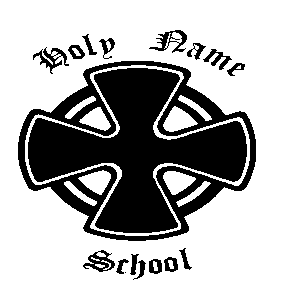 Vergam TerraceFishguardPembrokeshireSA65 9DFTel/Fax: 01348 872506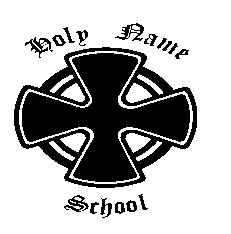 